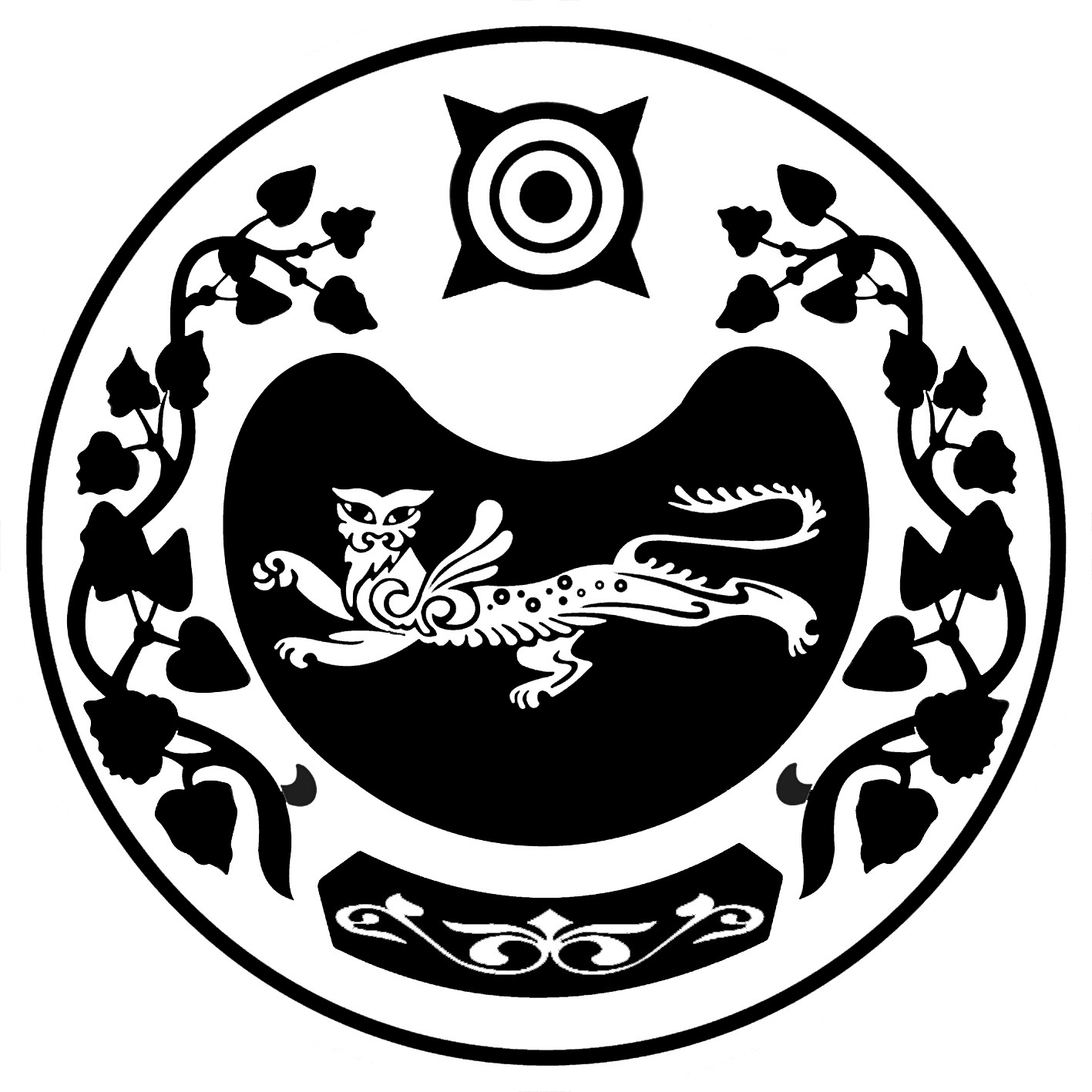 РОССИЯ ФЕДЕРАЦИЯЗЫ				                                 РОССИЙСКАЯ ФЕДЕРАЦИЯ      ХАКАС РЕСПУБЛИКАЗЫ				                                    РЕСПУБЛИКА ХАКАСИЯ       ПИЧЕ ПАЗЫ  ААЛ                   			                                         АДМИНИСТРАЦИЯ      ЧОБIНIН  ПУДIЗI		                                                        ВЕРШИНО- БИДЖИНСКОГО                                                                                                                   СЕЛЬСОВЕТАПОСТАНОВЛЕНИЕ с. Вершино-Биджа от 03.02.2020                                                  	№  5-п  О внесении изменений в  Постановление 63-п от 03.12.2013 «О комиссии по предупреждению и ликвидации чрезвычайных ситуаций и обеспечение  пожарной безопасности  на территории Вершино-Биджинского  сельсовета»В  целях приведения муниципального  нормативного правового акта в соответствие с действующим законодательством Российской Федерации, руководствуясь Уставом муниципального образования Вершино-Бидижнский сельсовет Администрация Вершино-Биджинского сельсовета ПОСТАНОВЛЯЮ: Внести изменение в наименование Постановление №63-п от 03.12.2013, которое читать в следующей редакции: «О комиссии по предупреждению и ликвидации чрезвычайных ситуаций и обеспечение  пожарной безопасности   муниципального образования Вершино-Биджинский сельсовет2.Внести изменение в наименование приложения  №1,№3 Постановления №63-п от 03.12.2013, которые читать в следующей редакции:  «Состав комиссии по предупреждению и ликвидаций   чрезвычайных ситуаций  и обеспечению пожарной безопасности   муниципального образования Вершино-Биджинский сельсовет», «Положение «О комиссии по предупреждению и ликвидации чрезвычайных ситуаций и обеспечение  пожарной безопасности муниципального образования Вершино-Биджинский сельсовет».3.Внести изменения   Положение «О комиссии по предупреждению и ликвидации чрезвычайных ситуаций и обеспечение  пожарной безопасности муниципального образования Вершино-Биджинский сельсовет:3.1пункт 1.1 ст.1 читать в следующей редакции:«1.1.Комиссия по предупреждению и ликвидации чрезвычайных ситуаций и обеспечению пожарной безопасности  муниципального образования Вершино-Биджинский сельсовет (далее именуется - Комиссия) является координационным органом   единой государственной системы предупреждения и ликвидации чрезвычайных ситуаций  на муниципальном уровне  (далее – ТП РСЧС) в выполнении мероприятий по снижению риска, смягчению и ликвидации последствий чрезвычайных ситуаций и обеспечению пожарной безопасности муниципального образования.»3.2. пункт 1.4. ст. 1 читать в следующей редакции:«1.4. Положение о Комиссии, ее составе утверждаются постановлением Главы Вершино-Биджинского сельсовета, при  необходимости по согласованию.»4. Контроль за выполнением настоящего постановления оставляю за собой.5. Постановление вступает в силу со дня его подписания.ГлаваВершино-Биджинского сельсовета                                                       А.Ф. КуцманПриложение № 1к постановлению Главы  Вершино-Биджинского сельсоветаот 03.02.2020г. № 5СОСТАВкомиссии по предупреждению и ликвидации чрезвычайных ситуаций и обеспечению пожарной безопасности   муниципального образования Вершино-Биджинского сельсоветаПредседатель комиссии по ЧС – Куцман А.Ф. глава  Вершино-Биджинского сельсовета                                                                                                                                   Заместитель председателя комиссии по ЧС  – Сербин В.И.  мастер МЖФЧлены комиссии по ЧС (назначены по согласованию) –                                              Кокова И.А., главный врач амбулатории                                                                                     Шлихт Л.И..- директор Вершино-Биджинской СОШ                                             Округина Н.Н.- директор МКУК « Биджинский сельский дом культуры»Приложение № 2к постановлению Главы  Вершино-Биджинского сельсоветаот 03.02.2020г. № 5    УТВЕРЖДАЮ                                                                         Глава Вершино-Биджинского сельсовета       ________________________А.Ф. КуцманСХЕМАоповещения комиссии по ЧС (в рабочее и нерабочее время)Приложение № 3к постановлению Главы  Вершино-Биджинского сельсоветаот 03.02.2020г. № 5ПОЛОЖЕНИЕо  комиссии по предупреждению и ликвидации чрезвычайных ситуаций и обеспечению пожарной безопасностина территории Вершино-Биджинского сельсовета1. Общие положенияКомиссия по предупреждению и ликвидации чрезвычайных ситуаций и обеспечению пожарной безопасности  муниципального образования Вершино-Биджинский сельсовет (далее именуется - Комиссия) является координационным органом   единой государственной системы предупреждения и ликвидации чрезвычайных ситуаций  на муниципальном уровне  (далее – ТП РСЧС) в выполнении мероприятий по снижению риска, смягчению и ликвидации последствий чрезвычайных ситуаций и обеспечению пожарной безопасности муниципального образования.Комиссия осуществляет свою деятельность под руководством Главы Вершино-Биджинского сельсовета,  руководствуясь настоящим Положением.Комиссия осуществляет свою деятельность во взаимодействии с территориальными органами федеральных органов исполнительной власти, органами исполнительной власти области и местного самоуправления, заинтересованными организациями и общественными объединениями.1.4. Положение о Комиссии, ее составе утверждаются постановлением Главы Вершино-Биджинского сельсовета, при  необходимости по согласованию.2. Основные задачи и функции Комиссии2.1. Основными задачами Комиссии являются:- разработка предложений по реализации единой государственной политики в области предупреждения и ликвидации чрезвычайных ситуаций и обеспечения пожарной безопасности;-координация деятельности органов управления и сил муниципального звена  ТП РСЧС;- обеспечение  согласованности  действий  органов местного самоуправления  и организаций  при решении задач  в области  предупреждения и ликвидации  чрезвычайных ситуаций и обеспечения  пожарной безопасности, а также восстановления и строительства жилых домов, объектов жилищно-коммунального хозяйства, социальной сферы, производственной  и инженерной инфраструктуры, поврежденных  и разрушенных  в результате чрезвычайных ситуаций;- рассмотрение вопросов  о привлечении сил и средств гражданской обороны к организации и проведению мероприятий по предотвращению и ликвидации чрезвычайных ситуаций в порядке, установленном федеральным законодательством.2.2. Комиссия в соответствии с возложенными на нее задачами выполняет следующие функции:- рассматривает в пределах своей компетенции вопросы в области предупреждения и ликвидации чрезвычайных ситуаций и обеспечения пожарной безопасности и вносит в установленном порядке соответствующие предложения Главе Вершино-Биджинского сельсовета;-разрабатывает предложения по совершенствованию правовых актов сельского поселения, иных нормативных документов в области предупреждения и ликвидации чрезвычайных ситуаций и обеспечения пожарной безопасности;- рассматривает прогнозы чрезвычайных ситуаций, организует прогнозирование чрезвычайных ситуаций на территории сельского поселения, организует разработку и реализацию мер, направленных на предупреждение и ликвидацию чрезвычайных ситуаций, обеспечение пожарной безопасности;- разрабатывает предложения по развитию и обеспечению функционирования муниципального звена ТП РСЧС;- разрабатывает предложения по ликвидации чрезвычайных ситуаций на территории Вершино-Биджинского сельсовета и проведению операций чрезвычайного гуманитарного реагирования;- организует работу по подготовке предложений и аналитических материалов для Главы Вершино-Биджинского сельсовета по вопросам защиты населения и территории от чрезвычайных ситуаций и обеспечения пожарной безопасности и безопасности людей  на вводных объектах.3. Права Комиссии3.1.Комиссия в пределах своей компетенции имеет право:- запрашивать у администрации Вершино-Биджинского сельсовета, организаций и общественных объединений необходимые материалы и информацию;- заслушивать на своих заседаниях представителей администрации Вершино-Биджинского сельсовета, организаций и общественных объединений;- привлекать для участия в своей работе представителей администрации  Вершино-Биджинского сельсовета, организаций и общественных объединений по согласованию с их руководителями;- привлекать  в установленном порядке при угрозе возникновения ЧС силы и средства, транспорт, материально-технические средства, независимо от их ведомственной  принадлежности, для выполнения  работ по предупреждению и ликвидации чрезвычайных ситуаций  и обеспечению пожарной безопасности;- создавать рабочие группы из числа членов Комиссии,  специалистов администрации Вершино-Биджинского сельсовета и администрации Усть-Абаканского района, заинтересованных организаций и общественных объединений, по согласованию с их руководителями, по направлениям деятельности Комиссии  и определять полномочия и порядок работы этих групп.4. Организация деятельности Комиссии4.1. Комиссию возглавляет  Глава Вершино-Биджинского сельсовета, который  руководит деятельностью Комиссии и несет ответственность за выполнение возложенных на нее задач.4.2. Работа Комиссии организуется по годовым планам.Заседания Комиссии проводятся по мере необходимости, но не реже одного раза в квартал.Для оперативного и безотлагательного решения отдельных вопросов Комиссия может проводить внеочередные заседания.Информация о внеочередном  заседании доводится до сведения ее членов заместителем председателя.                                                                                                             4.3.	Заседание  Комиссии считается правомочным, если на нем присутствует более половины членов Комиссии.Члены Комиссии обладают равными правами при обсуждении рассматриваемых на заседаниях вопросов, участвуют в работе Комиссии непосредственно без права замены, в случае отсутствия председателя Комиссии его замещает  его заместитель.4.4. Решения Комиссии принимаются на ее заседаниях открытым голосованием простым большинством голосов присутствующих членов Комиссии.Решения Комиссии оформляются в виде протоколов, которые подписываются председателем Комиссии или его заместителем.Решения Комиссии доводятся до исполнителей выписками из протоколов заседаний Комиссии.Решения Комиссии, принимаемые в соответствии с ее компетенцией, являются обязательными для администрации Вершино-Биджинского сельсовета, организаций и предприятий.председатель комиссии по ЧС Куцман А.Ф..                                                                         р.т.2-73-49д.т.2-73-4289233986591                                                                                                    председатель комиссии по ЧС Куцман А.Ф..                                                                         р.т.2-73-49д.т.2-73-4289233986591                                                                                                    председатель комиссии по ЧС Куцман А.Ф..                                                                         р.т.2-73-49д.т.2-73-4289233986591                                                                                                    Член комиссии Кокова И.А.р.т.2-73-3189235992447Член комиссииОкргина Н.Н.Р.т.2-73-3189233906127заместитель председателякомиссии по ЧССербин В.И.Р.т.2-73-0289232176757Член комиссииШлихт Л.И.р.т.2-73-16